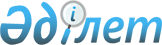 Об утверждении положения о награждении Почетной грамотой Жамбылской области (города, района)
					
			Утративший силу
			
			
		
					Решение Жамбылского областного маслихата от 9 декабря 2013 года № 19-5. Зарегистрировано Департаментом юстиции Жамбылской области 8 января 2014 года № 2098. Утратило силу решением маслихата Жамбылской области от 29 апреля 2016 года № 2-4      Сноска. Утратило силу решением маслихата Жамбылской области от 29.04.2016 № 2-4 (вводится в действие по истечении десяти календарных дней после дня их первого официального опубликования).

      Примечание РЦПИ. 

      В тексте документа сохранена пунктуация и орфография оригинала.

      В соответствии с подпунктом 12-3) пункта 1 статьи 6 Закона Республики Казахстан от 23 января 2001 года "О местном государственном управлении и самоуправлении в Республике Казахстан" Жамбылский областной маслихат РЕШИЛ:

      1. Утвердить прилагаемое Положение о награждении Почетной грамотой Жамбылской области (города, района).

      2. Контроль за исполнением настоящего решения возложить на постоянную комиссию областного маслихата по вопросам образования, здравоохранения, социально-культурного развития, связи с общественными и молодежными организациями и по делам женщин и семейно-демографической политике.

      3. Настоящее решение вступает в силу со дня его государственной регистрации в органах юстиции и вводится в действие по истечении десяти календарных дней после дня их первого официального опубликования.

 Положение о награждении Почетной грамотой Жамбылской области (города, района) 1. Общее положение      1. Положение о награждении Почетной грамотой Жамбылской области (города, района) (далее - положение) разработано в соответствии с  Законом Республики Казахстан от 23 января 2001 года "О местном государственном управлении и самоуправлении в Республике Казахстан".

      2. Почетная грамота Жамбылской области (города, района) является наградой маслихата (далее – Почетная грамота).

      3. Награждение Почетной грамотой является особо важным моральным стимулам, выражением общественного признания плодотворной долголетней деятельности граждан, их способностей, дарования и инициативы.

 2. Требования по награждению Почетной грамотой      4. Почетной грамотой награждаются работники Жамбылской области имеющие не менее 5 лет стажа в своей сфере деятельности.

      5. Почетной грамотой могут награждаться граждане области за личные достижения в производственной и общественно-политической деятельности, в области науки, культуры, литературы, искусства, народного образования, здравоохранения, физической культуры и спорта, в сфере обслуживания населения, за личные заслуги в деле укрепления законности и правопорядка, дружбы народов и межнационального согласия, государственной обороны.

      6. Почетной грамотой могут награждаться граждане Республики Казахстан и иностранные граждане за большой общественно признанный вклад в повышении имиджа Жамбылской области (города, района) в стране и за рубежом.

      7. Почетной грамотой не могут быть награждены:

      1) лица, имеющие судимость, которая не погашена или не снята в установленном законодательством порядке на момент представления к Званию;

      2) лица, признанным судом недееспособными, либо ограниченно дееспособными;

      3) лица, привлеченные за действия коррупционного правонарушения;

      4) лица, имеющие административное взыскание, которое не погашено или не снято в установленном законодательством порядке на момент представления к Званию.

      8. Повторное награждение Почетной грамотой не производится.

      9. В период трудовой деятельности в связи с юбилеями награждение не производится.

      9.1. В период рекомендации к Почетной грамоте в связи с отсутствием наград Почетной грамоты города, района Почетная грамота Жамбылской области могут не выдаваться.

      Сноска. Положение дополнено пунктом 9.1 в соответствии с решением маслихата Жамбылской области от 11.12.2014 № 33-8 (вводится в действие по истечении десяти календарных дней после дня их первого официального опубликования).

 3. Порядок награждения Почетной грамотой      10. На каждого представляемого к Почетной грамоте составляется наградной лист установленного образца. В наградном листе излагаются данные, характеризующие личность награждаемого, общий трудовой стаж работы в отрасли и в данном коллективе, его конкретные заслуги, сведения об эффективности и качестве работы, ее результаты, должны прилагатся копии предыдущих награждений.

      Сноска. Пункт 10 с изменениями, внесенными решением маслихата Жамбылской области от 11.12.2014 № 33-8 (вводится в действие по истечении десяти календарных дней после дня их первого официального опубликования).

      11. Руководитель предприятия, организации и учреждения подписывает наградной лист и несет персональную ответственность за достоверность внесенных данных. Наградные листы скрепляются печатями предприятий, организаций и учреждений.

      Неправильно оформленные и не соответствующие утвержденному образцу наградные материалы к рассмотрению не принимаются. 

      Сноска. Пункт 11 с изменениями, внесенными решением маслихата Жамбылской области от 11.12.2014 № 33-8 (вводится в действие по истечении десяти календарных дней после дня их первого официального опубликования).

      12. Материалы поступившие от лиц самостоятельно представляющих свою кандидатуру для награждения Почетной грамотой, не рассматриваются.

      13. Для предварительного рассмотрения и подготовки предложений по награждению создается комиссия по наградам на срок полномочия областного маслихата (далее - комиссия).

      14. Заседания комиссии проводятся в 2 раза в месяц и представление о награждении на имя секретаря маслихата принимаются за 10 дней до даты награждения. 

      Сноска. Пункт 14 с изменениями, внесенными решением маслихата Жамбылской области от 11.12.2014 № 33-8 (вводится в действие по истечении десяти календарных дней после дня их первого официального опубликования).

      15. Количество представляемых к награде в областной маслихат:

      1) каждый областной департамент и областные управления акимата могут вносить только по 2 специалиста на каждую дату награждения и их общее количество не должно превышать 6;

      2) каждый из областных государственных учреждении, предприятии и организации может вносить только по 2 специалиста на каждую дату награждения и их общее количество не должно превышать 6;

      3) каждый городской и районные акиматы и маслихаты могут вносить только по 1 специалисту на каждую дату награждения и их общее количество не должно превышать 3.

      Количество представляемых к награде в маслихат города областного значения и районные маслихаты: 

      1) каждое районное управление и отделы городских и районных акиматов могут вносить только по 1 специалисту на каждую дату награждения и их общее количество не должно превышать 5;

      2) каждый из районных государственных учреждений, предприятий и организаций может вносить только по 2 специалиста на каждую дату награждения и их общее количество не должно превышать 6.

      Сноска. Пункт 15 с изменениями, внесенными решением маслихата Жамбылской области от 11.12.2014 № 33-8 (вводится в действие по истечении десяти календарных дней после дня их первого официального опубликования).

      16. Все учреждения и организации представляют кандидатов на награждения Почетной грамотой через своих вышестоящих органов.

      17. Решение комиссии правомочна если на ней присутствуют более половины состава комиссии.

      18. На заседании комиссии могут участвовать депутаты маслихата не имеющие права голоса и не входящие в состав комиссии.

      19. Комиссия принимает решение посредством открытого голосования большинством присутствующих членов комиссии на заседании. 

      20. О результатах своего рассмотрения представления о награждении комиссией сообщается органу, представившему кандидатуру и заполняется соответствующий протокол.

      21. По представлению комиссии секретарь маслихата принимает распоряжение о награждении и это распоряжение публикуются в местной печати.

      22. Почетную грамоту могут вручать секретарь маслихата, председатель постоянной комиссии маслихата, руководитель аппарата маслихата, заместитель руководителя аппарата маслихата, руководители городских, районных исполнительных органов.

      Сноска. Пункт 22 с изменениями, внесенными решением маслихата Жамбылской области от 11.12.2014 № 33-8 (вводится в действие по истечении десяти календарных дней после дня их первого официального опубликования).

      23. Дубликаты Почетной грамоты взамен утраченной не выдаются.

      24. Почетная грамота должна соответствовать следующим описаниям:

      1) Почетная грамота состоит из обложки и вложенной внутри бумаги;

      2) обложка сделана из цветной толстой бумаги, внутри втеснена тесьма с белой бумагой;

      3) размер обложки 210х300 миллиметр (в развернутом виде 420х300 миллиметр);

      4) на уровне одной четвертой части высоты посередине обложки расположен Герб Республики Казахстан;

      5) чуть ниже середины написано слово: "Почетная грамота Жамбылской области (города, района)";

      6) размер вложенной бумаги внутри обложки в развернутом виде 290х410 мм;

      7) на его первой странице нарисован Герб, а внутри страницы изображен флаг Республики Казахстан;

      8) надписи внутри производятся на казахском и русском языках.

 МАРАПАТТАУ ПАРАҒЫ НАГРАДНОЙ ЛИСТ      Сноска. Положение дополнено приложением в соответствии с решением Жамбылского областного маслихата от 11.12.2014 № 33-8 (вводится в действие по истечении десяти календарных дней после дня их первого официального опубликования).

      Ескерту: - марапаттау парағындағы деректердің дұрыстығына, қол қойған мекеме тікелей жауапты болады.

      Примечание: - за правильность внесенных данных в наградном листе подписывающая организация несет ответственность.


					© 2012. РГП на ПХВ «Институт законодательства и правовой информации Республики Казахстан» Министерства юстиции Республики Казахстан
				
      Секретарь областного маслихата

Б. Карашолаков
Утверждено решением
Жамбылского областного
маслихата от 09 декабря 2013
года № 19-51. Тегі, аты, әкесінің аты: 

1. Тегі, аты, әкесінің аты: 

Фамилия, имя, отчество: 

Фамилия, имя, отчество: 

2. Лауазымы, жұмыс орны, қызметінің орны (кәсіпорынның, мекеменің, министрліктің, мемлекеттік комитеттің нақты атауын көрсету қажет)

2. Лауазымы, жұмыс орны, қызметінің орны (кәсіпорынның, мекеменің, министрліктің, мемлекеттік комитеттің нақты атауын көрсету қажет)

Должность, место работы, службы (указать точное наименование подразделения предприятия, учреждения, организации, министерства, государственного комитета) 

Должность, место работы, службы (указать точное наименование подразделения предприятия, учреждения, организации, министерства, государственного комитета) 

3. Жынысы: 

4. Туған жері, жылы: 

Пол: 

Год и место рождения: 

5. Ұлты: 

5. Ұлты: 

Национальность: 

Национальность: 

6. Білімі: 

6. Білімі: 

Образование: 

Образование: 

7. Ғылыми дәрежесі: 

7. Ғылыми дәрежесі: 

Ученая степень, ученое звание: 

Ученая степень, ученое звание: 

8. Қазақстан Республикасының қандай мемлекеттік және басқа да наградаларымен марапатталған, марапаттау күні: 

8. Қазақстан Республикасының қандай мемлекеттік және басқа да наградаларымен марапатталған, марапаттау күні: 

Какими государственными и другими наградами Республики Казахстан награжден (а), дата награждения: 

Какими государственными и другими наградами Республики Казахстан награжден (а), дата награждения: 

9. Соттылық мерзімі өтелмеген немесе алынбағаны туралы мәлімет/ *

Сведения о имеющие судимость, которая не погашена или не снята *

9. Соттылық мерзімі өтелмеген немесе алынбағаны туралы мәлімет/ *

Сведения о имеющие судимость, которая не погашена или не снята *

10. Сот арқылы іс-әрекетке қабілеттілігі туралы мәлімет/ *

Сведения о признании судом недееспособными, либо ограниченно дееспособными *

10. Сот арқылы іс-әрекетке қабілеттілігі туралы мәлімет/ *

Сведения о признании судом недееспособными, либо ограниченно дееспособными *

11.Тәртiптiк жазалар туралы мәлiмет/ *

Сведения о дисциплинарных взысканиях *

11.Тәртiптiк жазалар туралы мәлiмет/ *

Сведения о дисциплинарных взысканиях *

12.Сыбайлас жемқорлық құқық бұзушылық жасағаны *

үшiн тәртiптiк жазалар қолданылғаны туралы мәлiмет/ 

Сведения о дисциплинарных взысканиях за совершение *

коррупционного правонарушения 

12.Сыбайлас жемқорлық құқық бұзушылық жасағаны *

үшiн тәртiптiк жазалар қолданылғаны туралы мәлiмет/ 

Сведения о дисциплинарных взысканиях за совершение *

коррупционного правонарушения 

13. Мекен жайы:  

13. Мекен жайы:  

Домашний адрес: 

Домашний адрес: 

14. Жалпы еңбек өтілі – 

15. Саладағы жұмыс өтілі – 

Общий стаж работы - 

Стаж работы в отрасли – 

16. Қазіргі ұжымдағы жұмыс өтілі - 

16. Қазіргі ұжымдағы жұмыс өтілі - 

Стаж работы в данном трудовом коллективе –

Стаж работы в данном трудовом коллективе –

17. Мінездеме, наградталушының деректері, ерекше сіңірген еңбегі көрсетілген: 

17. Мінездеме, наградталушының деректері, ерекше сіңірген еңбегі көрсетілген: 

Характеристика с указанием конкретных особых заслуг награждаемого: 

Характеристика с указанием конкретных особых заслуг награждаемого: 

Кандидатура талқыланған және ұсынған 

Кандидатура талқыланған және ұсынған 

Кандидатура обсуждена и рекомендована 

Кандидатура обсуждена и рекомендована 

Марапаттауға ұсынады 

Марапаттауға ұсынады 

Представляется к награждению  

Представляется к награждению  

Басшысы ________________________ 

Руководитель (қолы) 

"______"_________________ ______ ж.

(күні) 

Басшысы ________________________ 

Руководитель (қолы) 

"______"_________________ ______ ж.

(күні) 

